SCHEDA ECONOMICA SCHEDA ECONOMICA Allegato 1bAllegato 1bAllegato 1bAllegato 1bAllegato 1b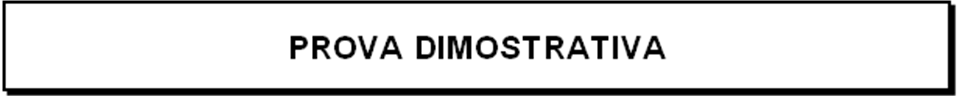 SettoreSettoreZafferano Innovazione daInnovazione daIntroduzione della coltivazione dello Zafferano introdurreintrodurreObiettivoObiettivoPreventivo di spesa Preventivo di spesa Preventivo di spesa Preventivo di spesa Preventivo di spesa Preventivo di spesa Preventivo di spesa Preventivo di spesa 200 mq200 mq1Aratura2Fresatura n.2 3Squadratura campo per provaSquadratura campo per provaSquadratura campo per prova4Concimazione di fondoConcimazione di fondo€ 100,00€ 100,00€ 100,005BaulaturaBaulatura€ 120,00€ 120,00€ 120,006Acquisto bulbi n. 2000 x € 0,70 cad.Acquisto bulbi n. 2000 x € 0,70 cad.Acquisto bulbi n. 2000 x € 0,70 cad.Acquisto bulbi n. 2000 x € 0,70 cad.€ 1.400,00€ 1.400,00€ 1.400,007Trapianto bulbi Trapianto bulbi Trapianto bulbi € 400,00€ 400,00€ 400,008Raccolta ed essicazione Raccolta ed essicazione € 580,00€ 580,00€ 580,009 Acquisto essiccatoio Acquisto essiccatoio € 400,00€ 400,00€ 400,00Costo prova dimostrativaCosto prova dimostrativaCosto prova dimostrativa€ 3.000,00€ 3.000,00€ 3.000,00Rimborso spese forfetario Rimborso spese forfetario Rimborso spese forfetario Rimborso spese forfetario Rimborso spese forfetario € 1.000,00€ 1.000,00€ 1.000,00€ 1.000,00